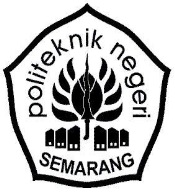 FORMULIR PROSEDUR MUTUNo. FPMFORMULIR PROSEDUR MUTURevisi2SURAT KETERANGANMAJU UJIAN PROPOSAL TESISTanggal1 juli 2010SURAT KETERANGANMAJU UJIAN PROPOSAL TESISHalaman1/1SURAT KETERANGAN MAJU UJIAN PROPOSAL TESISYang bertanda tangan dibawah ini :Nama                  : ………………………… NIM : ………………Alamat                : …………………………………………………Jurusan              : …………………………………………………Judul Tesis         : Bersama ini menyatakan siap maju ujian proposal tesis.Surat keterangan ini dapat dipergunakan sebagaimana mestinya.Demikian Untuk diketahuiSemarang,………………SURAT KETERANGAN MAJU UJIAN PROPOSAL TESISYang bertanda tangan dibawah ini :Nama                  : ………………………… NIM : ………………Alamat                : …………………………………………………Jurusan              : …………………………………………………Judul Tesis         : Bersama ini menyatakan siap maju ujian proposal tesis.Surat keterangan ini dapat dipergunakan sebagaimana mestinya.Demikian Untuk diketahuiSemarang,………………SURAT KETERANGAN MAJU UJIAN PROPOSAL TESISYang bertanda tangan dibawah ini :Nama                  : ………………………… NIM : ………………Alamat                : …………………………………………………Jurusan              : …………………………………………………Judul Tesis         : Bersama ini menyatakan siap maju ujian proposal tesis.Surat keterangan ini dapat dipergunakan sebagaimana mestinya.Demikian Untuk diketahuiSemarang,………………SURAT KETERANGAN MAJU UJIAN PROPOSAL TESISYang bertanda tangan dibawah ini :Nama                  : ………………………… NIM : ………………Alamat                : …………………………………………………Jurusan              : …………………………………………………Judul Tesis         : Bersama ini menyatakan siap maju ujian proposal tesis.Surat keterangan ini dapat dipergunakan sebagaimana mestinya.Demikian Untuk diketahuiSemarang,………………